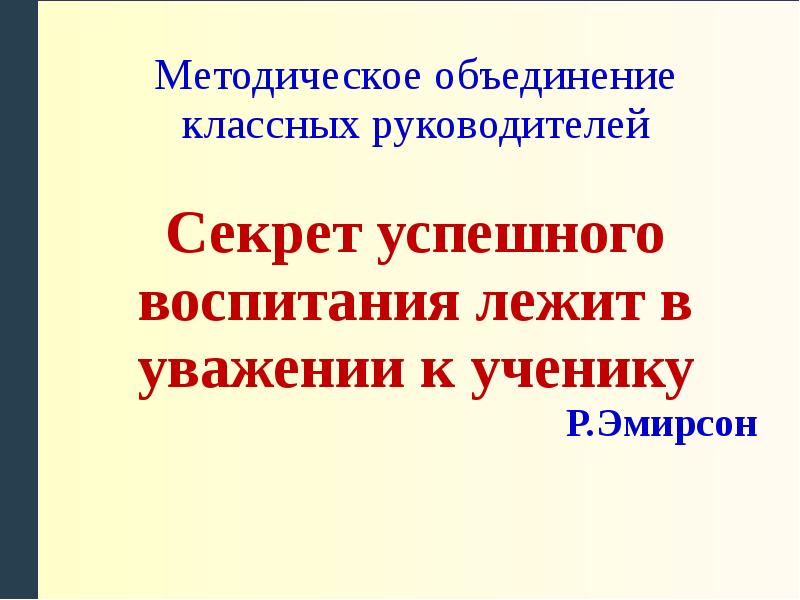 1заседание МОТема: Организация системы деятельности классного руководителя в 2019-2020 учебном году.Цель: Обеспечить нормативно-методическое сопровождение воспитательного процесса.Рассмотреть аспекты организации воспитательной работы классных руководителей на современном этапе.Обсудить план работы на 2019-2020 учебный год.Форма проведения: инструктивно-методический семинар.Вопросы для обсуждения:1. Утверждение плана работы МО классных руководителей на 2019-2020 учебный год.2. Рекомендации по составлению воспитательного плана классного руководителя.3.  Папка классного руководителя. Составление графика открытых классных часов и мероприятий                                2 заседание МО (октябрь)Тема: «Развитие индивидуальности учащихся в процессе их воспитания. Здоровье сберегающие технологии в воспитательном процессе»Форма проведения: Круглый стол.Вопросы для обсуждения:1. Физическое развитие как показатель здоровья детей и подростков.(Гусейнова Э.Г.)2. Физкультурно-спортивные мероприятия как средство формирования здорового образа жизни.(Аммаева Р.А.)3. Работа классных руководителей по предупреждению детского дорожно-транспортного травматизма.(Магомедова М.Д.)4. Профилактика вредных привычек школьников (из опыта работы классных руководителей). (Абакарова П.М.)3 заседание МО (декабрь)Тема:   «Педагогика поддержки ребенка: взаимодействие школы, семьи и социума по профилактике поведения учащихся. Совершенствование воспитательно- профилактической работы».Форма проведения: Психолого-педагогический семинар.Вопросы для обсуждения: .1. Нравственные внеклассные мероприятия, их технологии, качество и эффективность.(Гусейнова А.М.)2. Работа классного руководителя по формированию толерантных отношений у школьников (из опыта работы классных руководителей). (Лабазанова Д.Л.)3. Современные воспитательные технологии и формирование активной гражданской позиции. (Ханмагомедова П.Х.)                                             4 заседание МО (март)Тема: :«Роль семьи в воспитании ребёнка»Форма проведения: Круглый стол.Обсуждаемые вопросы:Взаимодействие школы с семьёй и общественностью .(Саидова А.М.)Формы привлечения родителей к организации учебной и внеурочной деятельности. .(Тинчаева С.М.)Виды совместной деятельности родителей, педагогов, детей и социальных партнёров.(Гасанова А.М.)Воспитательный потенциал семьи. Классный час в 11 классе .(Казанбиева Н.Д.)5 заседание МО (май)Тема: «Подведение итогов работы МО за 2019-2020 учебный год».Цель: Обмен опытом , анализ воспитательной работы за учебный год. Выработка эффективных направлений работы на следующий год.Форма проведения: Круглый стол.Вопросы для обсуждения:1.Отчеты классных руководителей по темам самообразования.2. Анализ воспитательной работы за год.3. Подведение итогов работы МО за 2019-2020учебный год. 4. Организация летнего отдыха учащихся